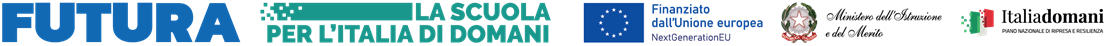 Allegato DPROPOSTA PROGETTUALE PER SELEZIONE DI PROGETTISTA“PNRR SCUOLA 4.0 LABS - NEXT GENERATION LABS - M4C1I3.2-2022-962-P-16724”CUP: F54D22003170006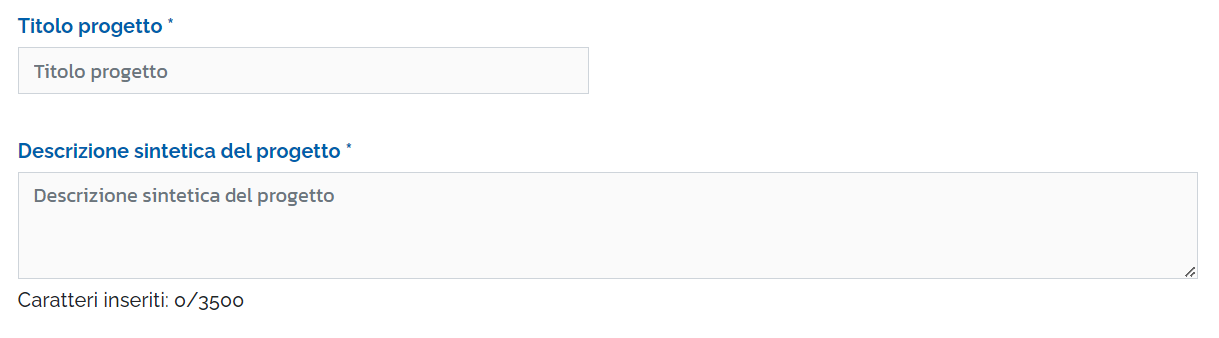 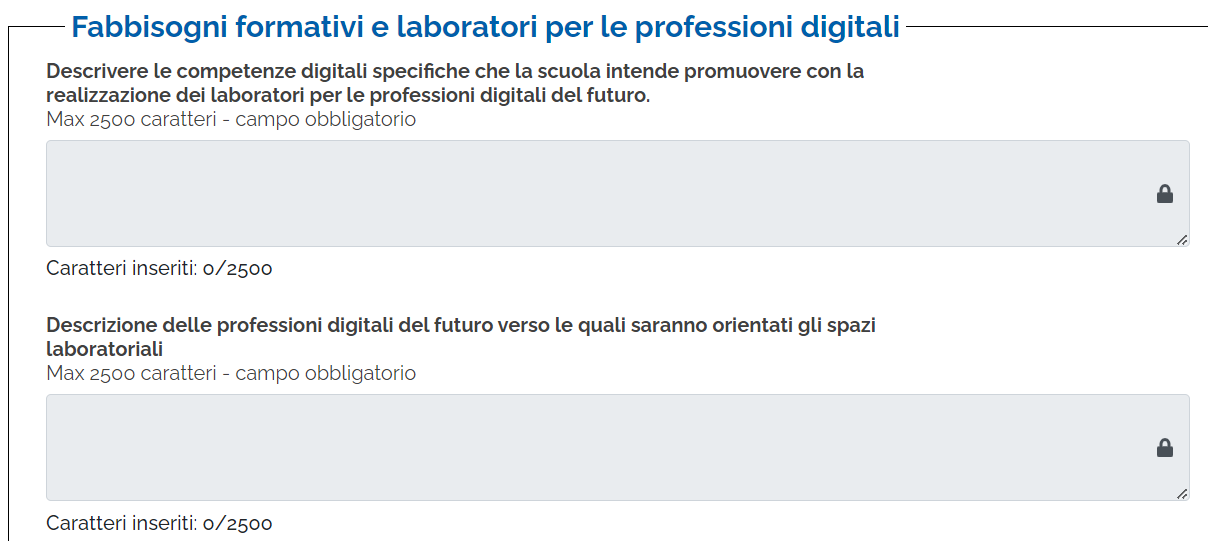 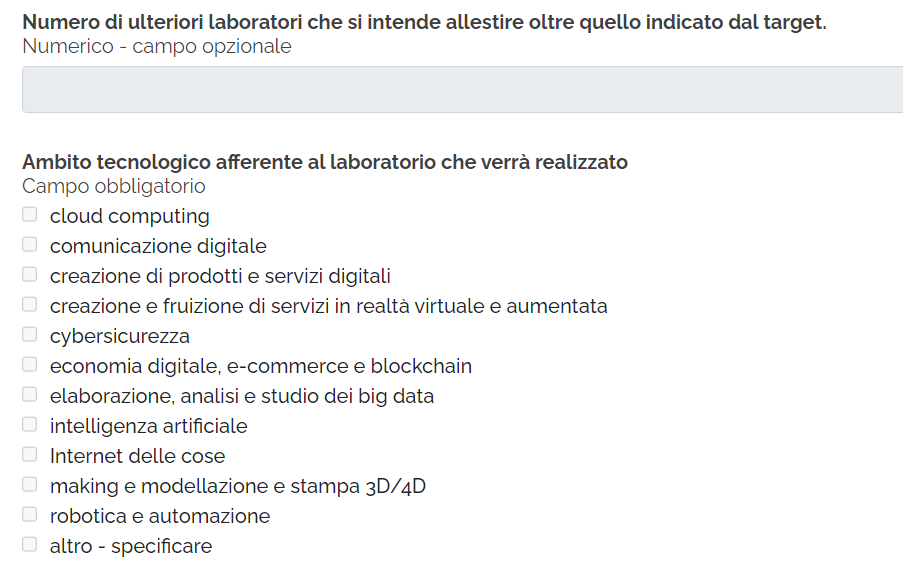 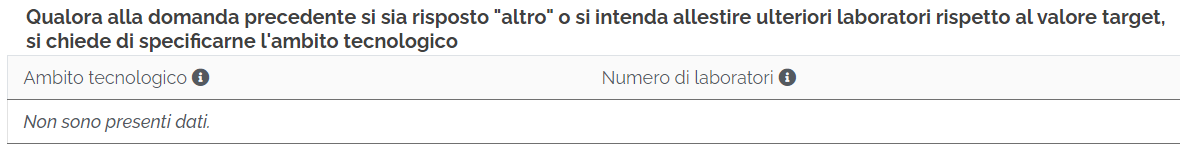 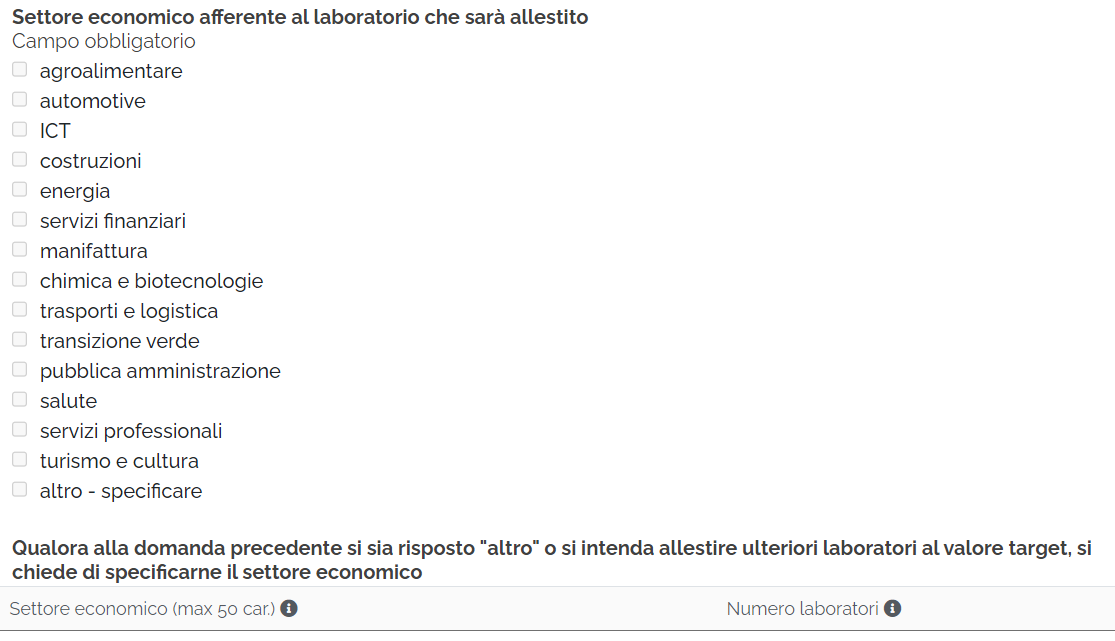 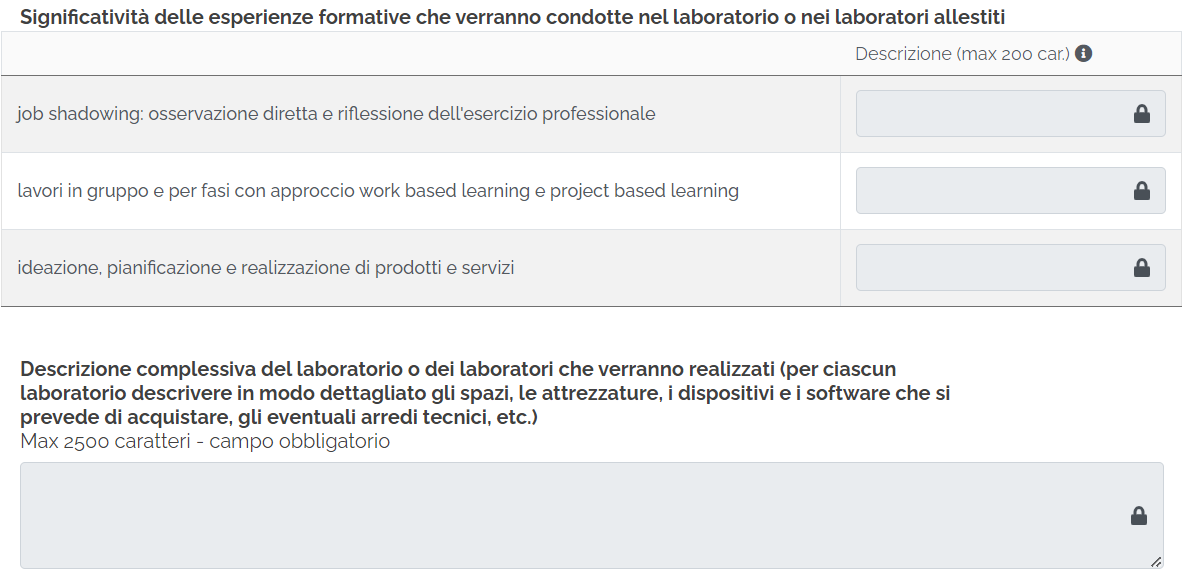 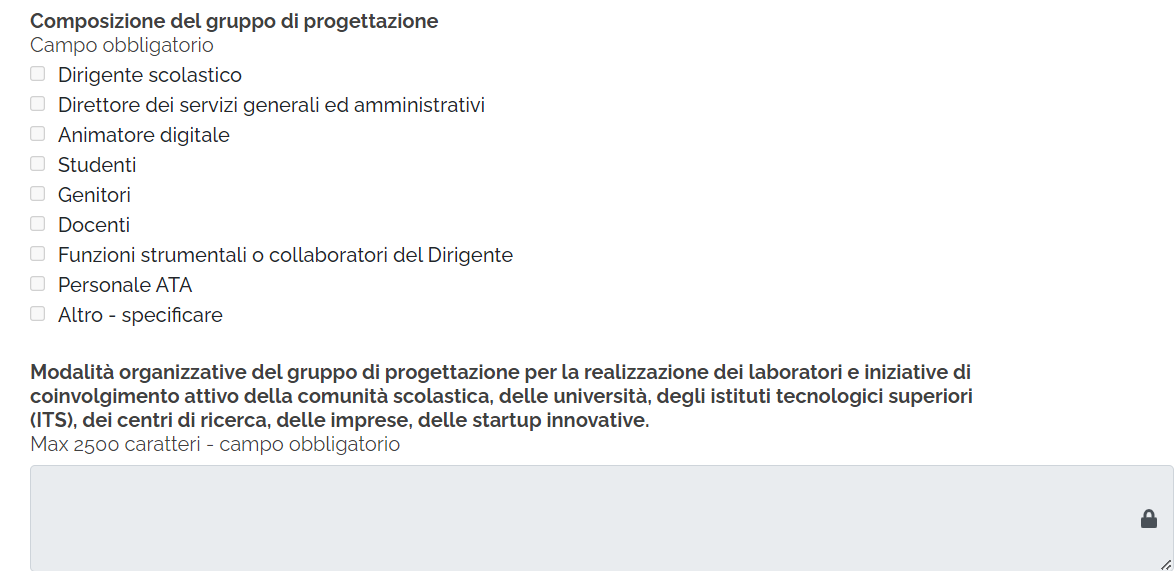 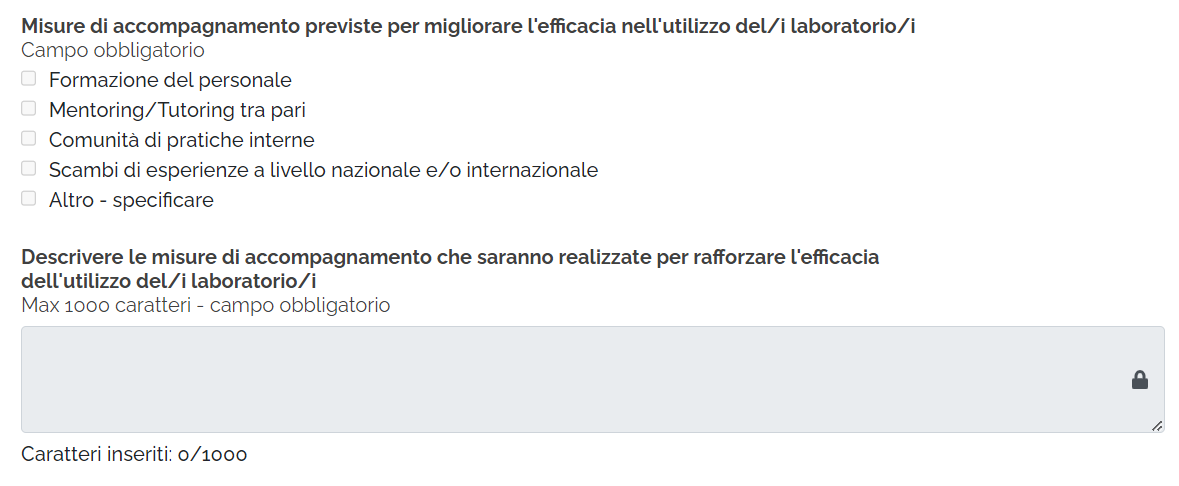 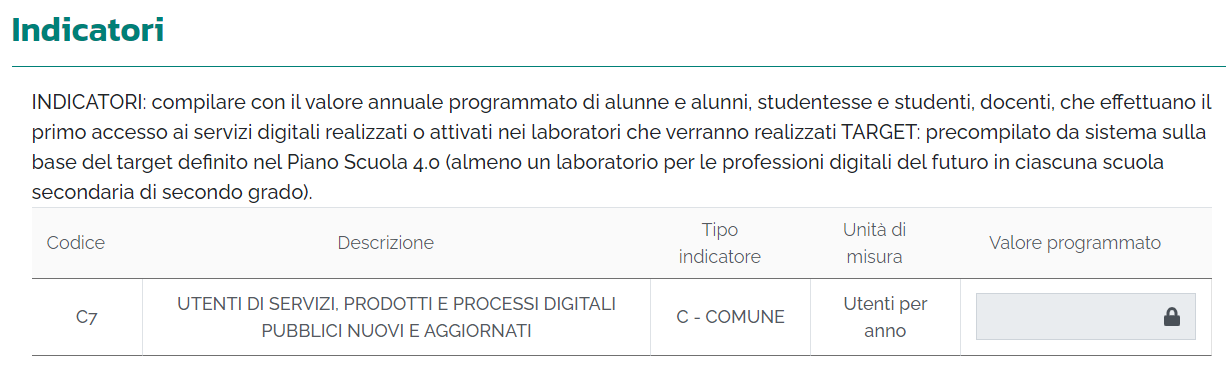 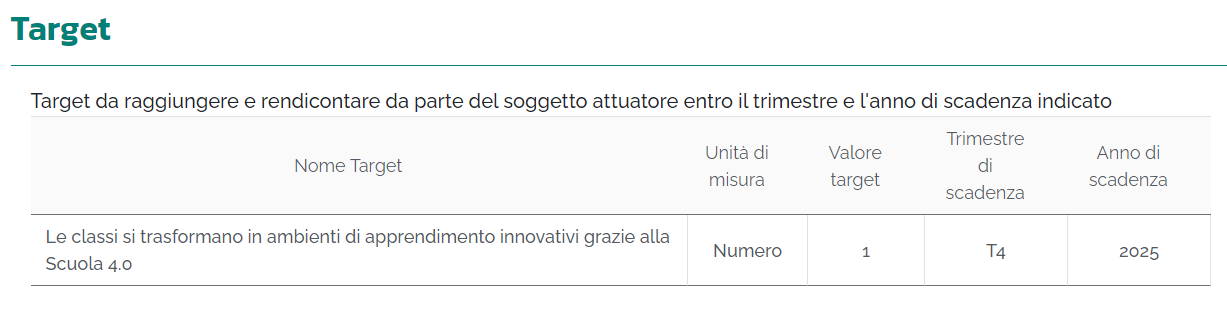 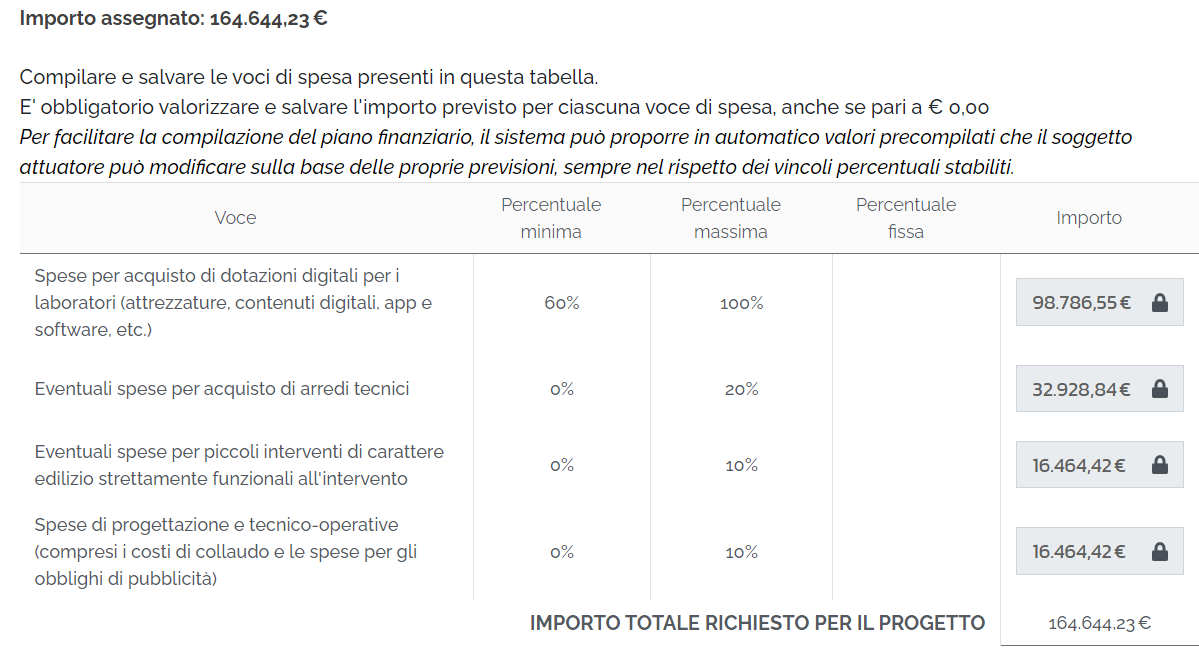 